Key wordsFibrous, Tap, Node, Internode, Apical, Meristem, Differentiation, Lamina, Netted, Parallel, Dermal, Ground, Vascular, Xylem,Vessels, Tracheids, Phloem, Companion cell, Lignin, Monocotyledon, DicotyledonFlowering plant divided into a root system and a shoot system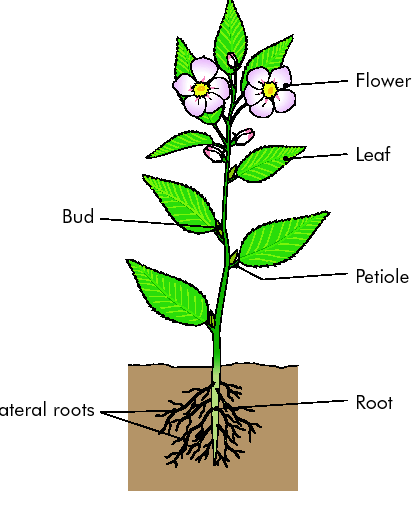 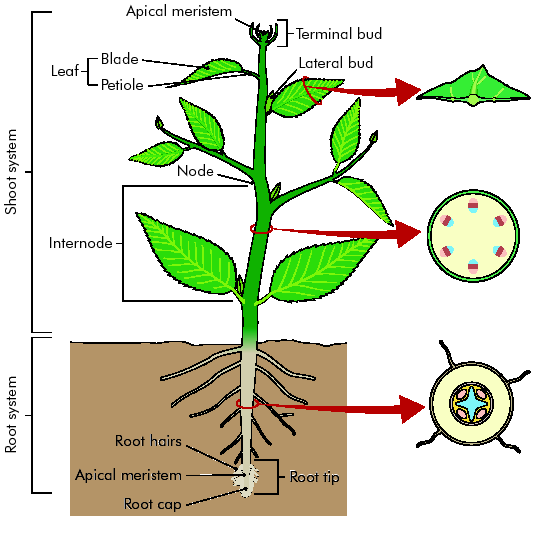 ROOT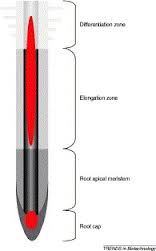 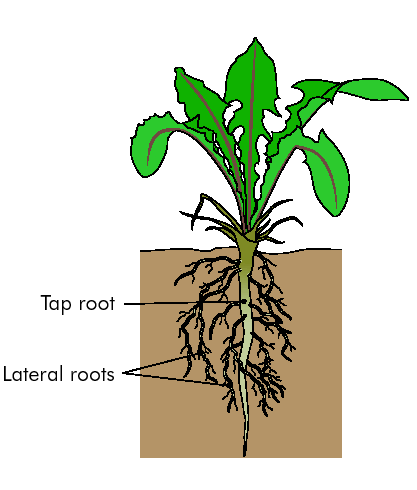 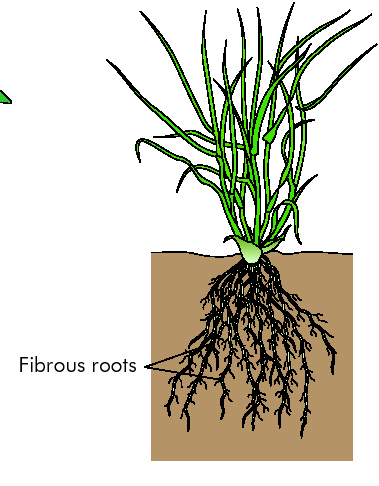 SHOOT: Stem, Buds, Leaves, FlowersStem:Supports aerial partsTransports water and mineralsTransports food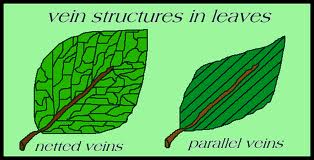 Flowers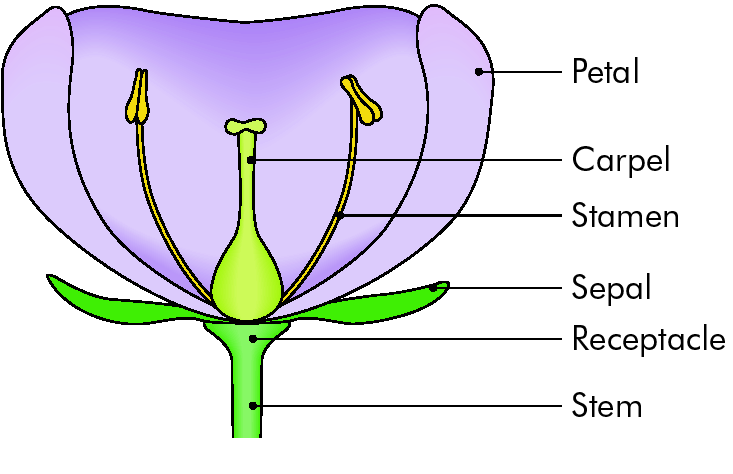 SepalsPetalsStamensCarpelsFunction of flower:ReproductionMeristem.Region in which cells are continuously dividing Location of meristems in the shoot and root .Tip of shoot Tip of rootMeristematic tissue divides to produce new cells.  These cells  differentiate (specialise) to produce 3 types of tissue:Dermal tissue – forms the protective covering of plantsGround tissue – fills the interiorVascular (transport) tissue – conducts water and nutrients in a plant.Location of 3 tissue types in the  L.S. and T.S. of a root and stem and T.S. of a leaf L.S. and T.S. of the root,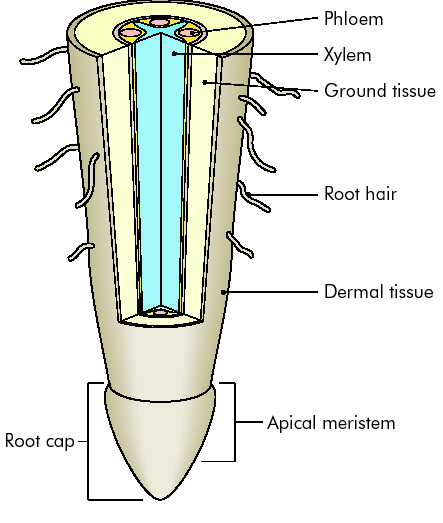 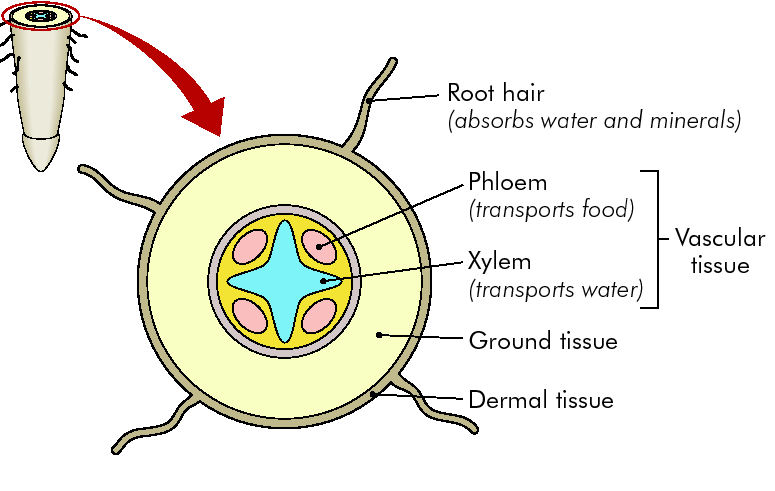 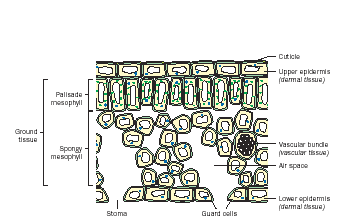 L.S. and T.S. of the stem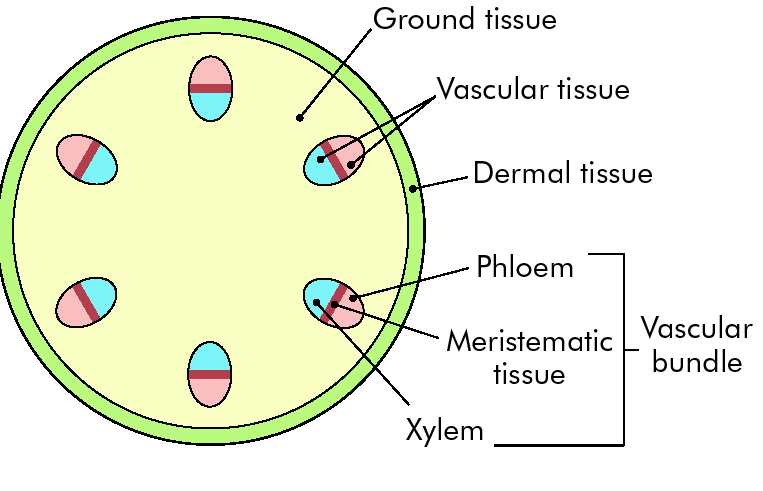 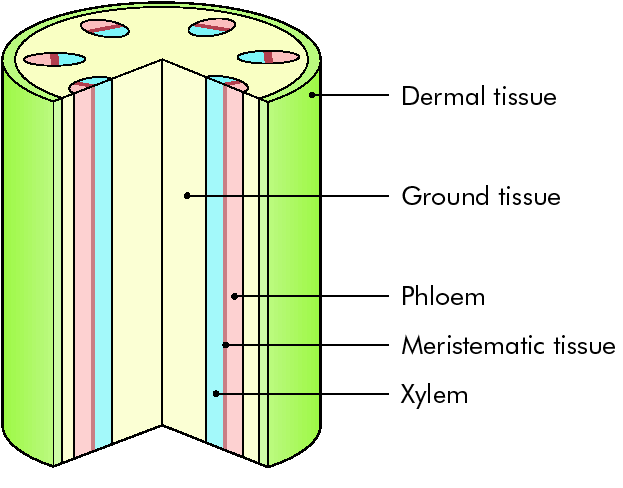 Vascular tissueXylemPhloemXylemXylem: Transport of water up the plant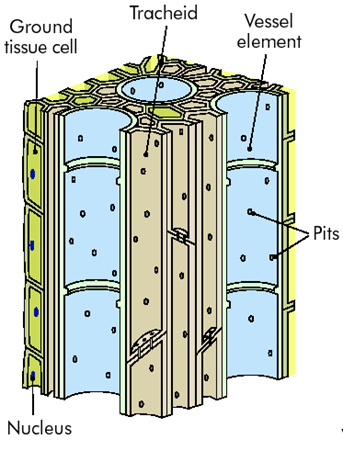 Xylem tissue consists of tracheids and vesselsTracheids and vessels are dead and hollow at maturity i.e. have no cytoplasmTracheids are Long cells, tapered at both ends, with pits in the walls.Allows water and minerals move sideways from cell to cell.Thickened with lignin for support.Vessels:Elongated cells with walls thickened in spiral bands.Lack end walls and when mature form a continuous conducting pipe.Wider than tracheids and when stacked together are known as xylem vessels.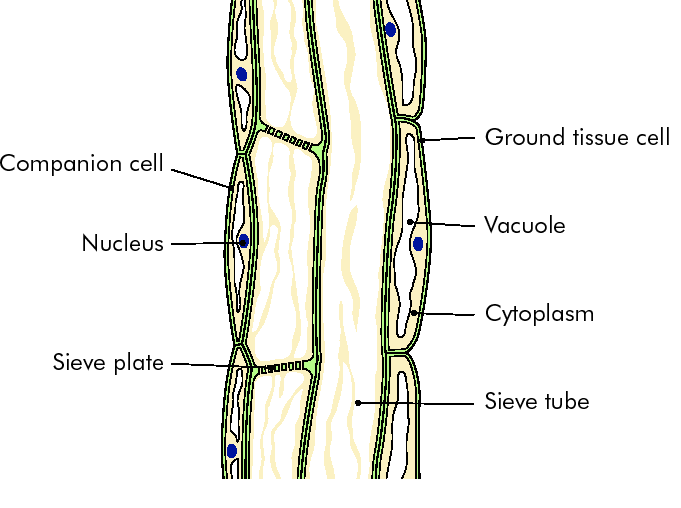 PhloemPhloem: Transport of food around the plantConsists of Phloem sieve tubes and companion cellsSieve tube cellsAre  elongated cylindrical cells stacked end to end.End walls have holes  -  sieve platesAllow cytoplasm to move from one sieve tube cell to another..When mature the nucleus disintegrates.Companion cell beside it has a nucleus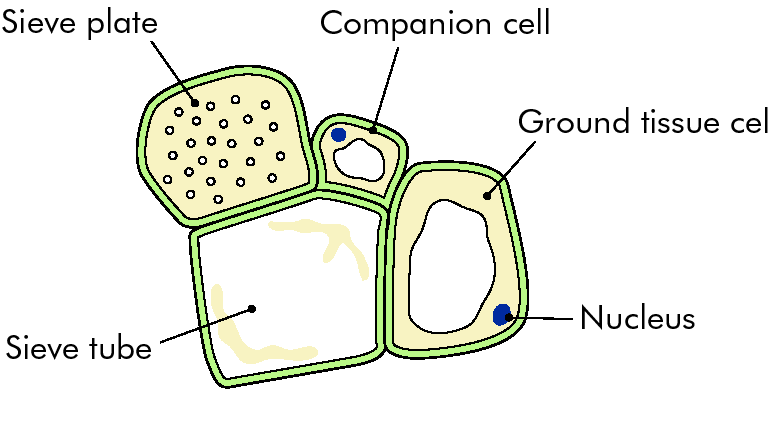 This controls the activities of itself and sieve tube cellIt is connected to tube cell by cytoplasmic extensionsMonocotyledons and DicotyledonsMonocotyledons: 1 seed leafDicotyledons: 2 seed leavesPrepare and examine microscopically the transverse section of a dicotyledenous stem (x100, x400)ProcedureCut a short length of wet stem ( e.g. geranium) using the blade. Cut at the node, at right angles to the stem, away from the body, to get a very thin transverse section.Repeat several times, placing each transverse section in the petri dish of water.With the paintbrush, remove the thinnest sections from the water and place them on a microscope slide in a drop of water. Blot off excess water.Add a coverslip and label the slide.Examine under the microscope.Draw labelled diagrams of what is seen.At the end of this section you should be able to …..YNDescribe the root system and shoot systems of a flowering plant.Describe the structures and function of each portion to include all the outer stem parts and root zonations.Explain the term meristem.Identify its location in the shoot and root apices.Describe the function of the meristemKnow the 4 tissue typesKnow the function of the 4 tissue typesKnow the location of 3 tissue types in a  T.S. of the root, stem and leafKnow the function of the 3 tissue types in a L.S. of the root and stem.Know the 2 vascular tissues in angiosperms.Describe each of their functions of the vascular tissues.Draw and identify each tissue type.Practical ActivityPrepare and examine microscopically the T.S. of a dicot stem x100, x400Practical ActivityPrepare and examine microscopically the T.S. of a dicot stem x100, x400MonocotyledonsDicotyledonsNumber of cotyledonsOne TwoArrangement of vascular bundles in the stemScatteredRing patternLeaf venationParallelNettedNumber of flower partsIn threesIn fours and fivesWoody/ HerbaceousAlmost all herbaceousWoody or herbaceous